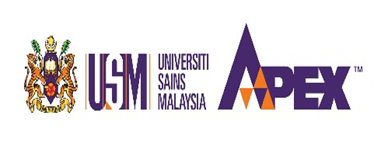 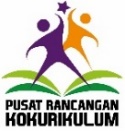   TAJUK PROGRAM / AKTIVITI      : ______________________________________________________________   NAMA KURSUS KOKURIKULUM : ______________________________________________________________(/) TANDA PADA YANG BERKENAAN(/) TANDA PADA YANG BERKENAAN(/) TANDA PADA YANG BERKENAAN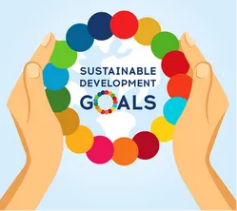 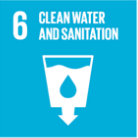 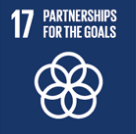 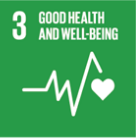 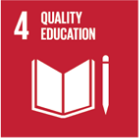 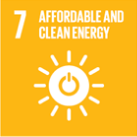 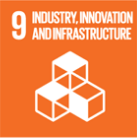 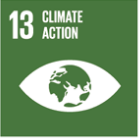 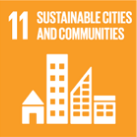 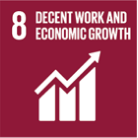 TERAS KOKURIKULUMTERAS KOKURIKULUMTERAS KOKURIKULUMTERAS KOKURIKULUMTERAS KOKURIKULUMTERAS KOKURIKULUMTERAS KESUKARELAWANANTERAS SUKANTERAS KEUSAHAWANANTERAS KHIDMAT KOMUNITITERAS KEBUDAYAANTERAS KELESTARIANTERAS DAYA USAHA & INOVASITERAS PENGUCAPAN AWAMPEMETAAN KEPADA HASIL PEMBELAJARAN KURSUS (HPK) KEPADA HASIL PEMBELAJARAN USM DAN HASIL PEMBELAJARAN (MQA)PEMETAAN KEPADA HASIL PEMBELAJARAN KURSUS (HPK) KEPADA HASIL PEMBELAJARAN USM DAN HASIL PEMBELAJARAN (MQA)PEMETAAN KEPADA HASIL PEMBELAJARAN KURSUS (HPK) KEPADA HASIL PEMBELAJARAN USM DAN HASIL PEMBELAJARAN (MQA)PEMETAAN KEPADA HASIL PEMBELAJARAN KURSUS (HPK) KEPADA HASIL PEMBELAJARAN USM DAN HASIL PEMBELAJARAN (MQA)PEMETAAN KEPADA HASIL PEMBELAJARAN KURSUS (HPK) KEPADA HASIL PEMBELAJARAN USM DAN HASIL PEMBELAJARAN (MQA)PEMETAAN KEPADA HASIL PEMBELAJARAN KURSUS (HPK) KEPADA HASIL PEMBELAJARAN USM DAN HASIL PEMBELAJARAN (MQA)PEMETAAN KEPADA HASIL PEMBELAJARAN KURSUS (HPK) KEPADA HASIL PEMBELAJARAN USM DAN HASIL PEMBELAJARAN (MQA)PEMETAAN KEPADA HASIL PEMBELAJARAN KURSUS (HPK) KEPADA HASIL PEMBELAJARAN USM DAN HASIL PEMBELAJARAN (MQA)PEMETAAN KEPADA HASIL PEMBELAJARAN KURSUS (HPK) KEPADA HASIL PEMBELAJARAN USM DAN HASIL PEMBELAJARAN (MQA)PEMETAAN KEPADA HASIL PEMBELAJARAN KURSUS (HPK) KEPADA HASIL PEMBELAJARAN USM DAN HASIL PEMBELAJARAN (MQA)PEMETAAN KEPADA HASIL PEMBELAJARAN KURSUS (HPK) KEPADA HASIL PEMBELAJARAN USM DAN HASIL PEMBELAJARAN (MQA)PEMETAAN KEPADA HASIL PEMBELAJARAN KURSUS (HPK) KEPADA HASIL PEMBELAJARAN USM DAN HASIL PEMBELAJARAN (MQA)Hasil Pembelajaran Kursus (HPK/CLO)Hasil Pembelajaran Program (PLO) (USM)Hasil Pembelajaran Program (PLO) (USM)Hasil Pembelajaran Program (PLO) (USM)Hasil Pembelajaran Program (PLO) (USM)Hasil Pembelajaran Program (PLO) (USM)Hasil Pembelajaran Program (PLO) (USM)Hasil Pembelajaran Program (PLO) (USM)Hasil Pembelajaran Program (PLO) (USM)Hasil Pembelajaran Program (PLO) (USM)Hasil Pembelajaran Program (PLO) (USM)Hasil Pembelajaran Program (PLO) (USM)Hasil Pembelajaran Kursus (HPK/CLO)PLO 1PLO 2PLO 3PLO 4PLO 5PLO 6PLO 7PLO 8PLO 9PLO 10PLO 11HPK1/CLO1HPK2/CLO2HPK3/CLO3HPK4/CLO4HPK5/CLO5HPK6/CLO6HPK7/CLO7HPK8/CLO8Pemetaan dengan Hasil Pembelajaran Kluster MQFPemetaan dengan Hasil Pembelajaran Kluster MQFPO1PO2PO3 (a)PO3 (b)PO3 (c )PO3 (d)PO3(e )PO3 (f)PO4 (a)PO4 (b)PO5Pemetaan dengan Hasil Pembelajaran Kluster MQFPemetaan dengan Hasil Pembelajaran Kluster MQFKATA KUNCI MATLAMAT PEMBANGUNAN MAMPAN (SUSTAINABLE DEVELOPMENT GOALS (SDG)KATA KUNCI MATLAMAT PEMBANGUNAN MAMPAN (SUSTAINABLE DEVELOPMENT GOALS (SDG)KATA KUNCI MATLAMAT PEMBANGUNAN MAMPAN (SUSTAINABLE DEVELOPMENT GOALS (SDG)KATA KUNCI MATLAMAT PEMBANGUNAN MAMPAN (SUSTAINABLE DEVELOPMENT GOALS (SDG)KATA KUNCI MATLAMAT PEMBANGUNAN MAMPAN (SUSTAINABLE DEVELOPMENT GOALS (SDG)KATA KUNCI MATLAMAT PEMBANGUNAN MAMPAN (SUSTAINABLE DEVELOPMENT GOALS (SDG)KATA KUNCI MATLAMAT PEMBANGUNAN MAMPAN (SUSTAINABLE DEVELOPMENT GOALS (SDG)SDG 3Healthy livesSDG 4Lifelong learningCultural diversityEducation for sustainabilitySDG 6Clean waterSDG 7Clean energySDG 8EntrepreneurshipSDG 9Innovation SDG 11CommunitySDG13Climate action SDG 17Public-private partnership